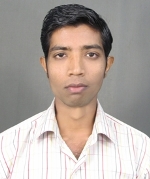 CURRICULUM VITAE                 NAME				:-	PRAKASH SHARMAFATHER’S NAME		:-	BALARAM  SHARMAADDRESS			:-	VILL- PANDAVESWAR                                                                   P.S-PANDAVESWAR 	                                          DIST-BURDWAN (W.B), PIN CODE-713346 CONTACT NO			:-	7501494108		EMAIL –ID			:-	prakashsharma021@gmail.comDATE OF BIRTH			:-	15/05/1992GENDER			:-	MALENATIONALITY			:-	INDIAN	RELIGION			:-	HINDUMARITAL STATUS			:-	SINGLELANGUAGE KNOWN		:-	HINDI/ENGLISH/BENGLAEDUCATIONAL QUALIFICATION:-GENERAL EDUCATION:-TECHNICAL EDUCATION:-COMPUTER QUALIFICATION:-EXPERIENCE: -	COMPLETED APPRENTICE TRAINING AT GARDEN REACH SHIPBUILDERS & ENGINEERS LTD (GRSE LTD), MINISTRY OF DEFENCE (GOVT. OF INDIA), KOLKATA.SUMMARY OF SKILLS:-	GOOD COMMUINICATION SKILLS.HOBBIES/INTEREST:-PLAYING CRICKET.SUFFRING INTERNET.LISTENING MUSIC.STRENGTH:-POSITIVE THINKING, HARWORKING, SOFT SPEAKING, MOTIVATING.CAREER OBJECTIVE:-RECENT INDUSTRIAL TRAINING INSTITUTE (ITI) COMPLETED. WHERE I CAN UTILISE MY SKILLS, PUT MY LEARNING INTO PRACTICE AND MAKE A CONTRIBITION. I AM EAGER TO LEARN AND EXCITED ABOUT BEGINNING CAREER IN THIS DYNAMIC INDUSTRY.DECLARATION:-I PRAKASH SHARMA DO HERE BY CONFIRM THAT THE INFORMATION GIVEN HERE IS TRUE   OF MY BEST BELIFE AND KNOWLEDGEPLACE: _________________					____________________									   (PRAKASH SHARMA)DATE: __________________					  SLNo.EXAM. PASSEDNAME OF    BOARD/COUNCILYEAR OF PASSINGPERCENTAGE1MADHYAMIKW.B.B.S.E.200852%2H.S.(COMMERCE)J.A.C RANCHI201054%SLNo.EXAM. PASSEDTRADENAME OF    BOARD/COUNCILYEAR OF PASSINGPERCENTAG1I.T.IFITTERRAV PRIVATE  I.T.I       NCVT201485%SL NOEXAM. PASSEDNAME OF INSTITUTEDURATIONGRADE1D .F.A.SYOUTH COMUTER TRANING CENTER (GOVT OF W.B)ONE YEARB+2GOOD KNOWLEDGE OF MS WORD, EXCEL, POWER POINT .TALLY & FACT, ETC...GOOD KNOWLEDGE OF MS WORD, EXCEL, POWER POINT .TALLY & FACT, ETC...GOOD KNOWLEDGE OF MS WORD, EXCEL, POWER POINT .TALLY & FACT, ETC...GOOD KNOWLEDGE OF MS WORD, EXCEL, POWER POINT .TALLY & FACT, ETC...